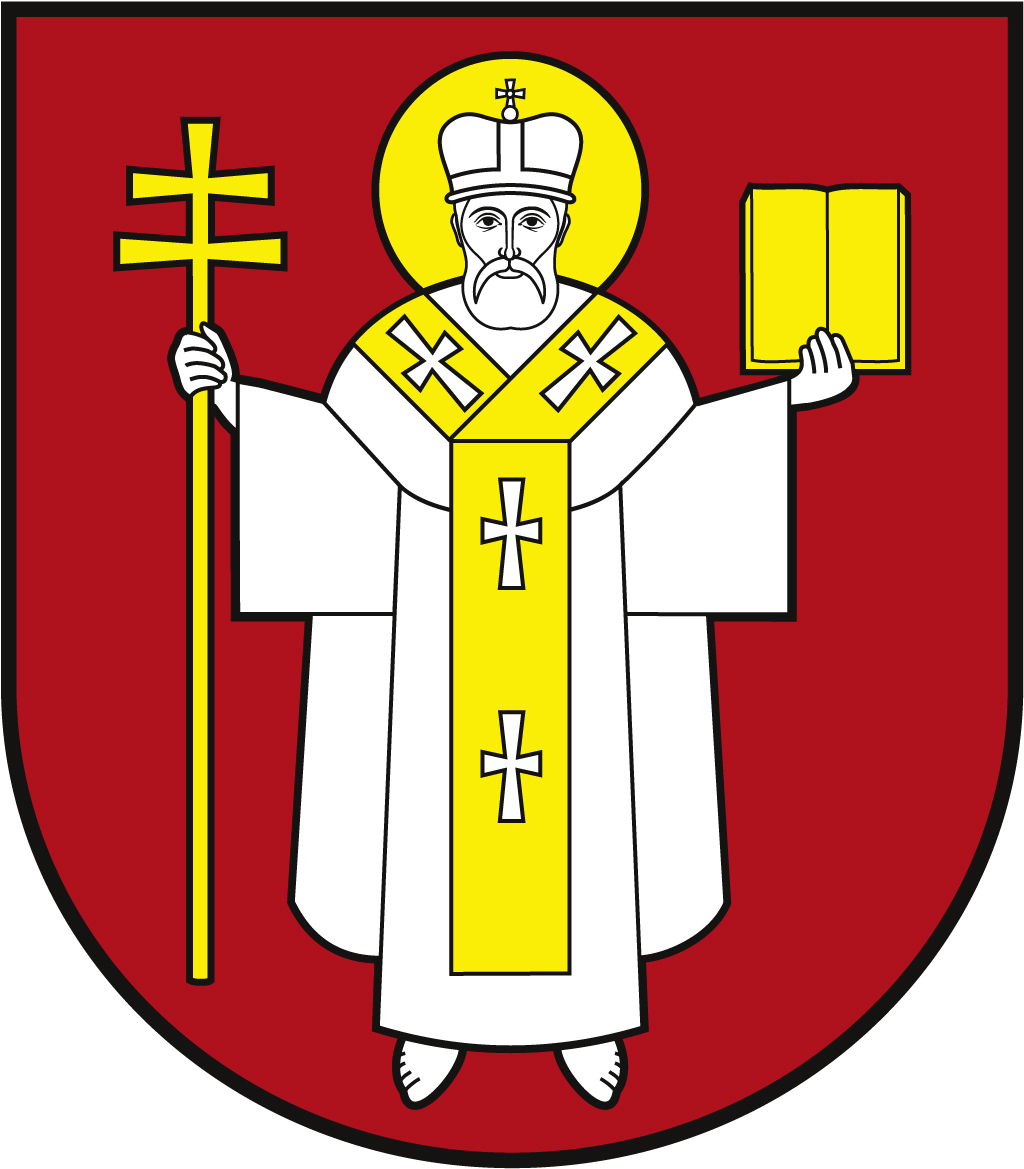 ЛУЦЬКА МІСЬКА РАДАВИКОНАВЧИЙ КОМІТЕТ ЛУЦЬКА МІСЬКА РАДАВИКОНАВЧИЙ КОМІТЕТ ЛУЦЬКА МІСЬКА РАДАВИКОНАВЧИЙ КОМІТЕТ Інформаційна карткаУстановлення статусу, видача посвідчень ветеранам праціІнформаційна карткаУстановлення статусу, видача посвідчень ветеранам праці00751ІК-553/11/144ІП1.Орган, що надає послугуОрган, що надає послугуДепартамент соціальної політики Луцької міської радиДепартамент соціальної політики Луцької міської ради2.Місце подання документів та отримання результату послугиМісце подання документів та отримання результату послугиДепартамент соціальної політики Луцької міської ради пр-т Волі, 4а, каб. 104, тел. (0332) 281 000https://www.social.lutsk.ua e-mail: dsp@lutskrada.gov.uaПонеділок-четвер:    08.30 – 13.00, 13.45 - 17.00П’ятниця:                 08.30 – 13.00, 13.45 - 16.00Обідня перерва:       13.00 – 13.45          Департамент соціальної політики Луцької міської ради пр-т Волі, 4а, каб. 104, тел. (0332) 281 000https://www.social.lutsk.ua e-mail: dsp@lutskrada.gov.uaПонеділок-четвер:    08.30 – 13.00, 13.45 - 17.00П’ятниця:                 08.30 – 13.00, 13.45 - 16.00Обідня перерва:       13.00 – 13.45          3.Перелік документів, необхідних для надання послуги, та вимоги до нихПерелік документів, необхідних для надання послуги, та вимоги до них1.Заява (рекомендовано формуляр 01).2.Пенсійне посвідчення (оригінал).3.Довідка про загальний трудовий стаж (оригінал).4.Фотокартка (3х4).5.Паспорт громадянина України (документ, що підтверджує реєстрацію місця проживання, у разі подання ID-картки) (оригінал).1.Заява (рекомендовано формуляр 01).2.Пенсійне посвідчення (оригінал).3.Довідка про загальний трудовий стаж (оригінал).4.Фотокартка (3х4).5.Паспорт громадянина України (документ, що підтверджує реєстрацію місця проживання, у разі подання ID-картки) (оригінал).4.Оплата Оплата БезоплатноБезоплатно5.Результат послугиРезультат послуги1.Видача пільгового посвідчення.2.Письмове повідомлення про відмову у наданні послуги.1.Видача пільгового посвідчення.2.Письмове повідомлення про відмову у наданні послуги.6.Термін виконанняТермін виконання1 день1 день7.Спосіб отримання відповіді (результату)Спосіб отримання відповіді (результату)1.Особисто або через законного представника.2.Поштою, або електронним листом за клопотанням суб’єкта звернення - в разі відмови в наданні послуги.1.Особисто або через законного представника.2.Поштою, або електронним листом за клопотанням суб’єкта звернення - в разі відмови в наданні послуги.8.Законодавчо-нормативна основаЗаконодавчо-нормативна основа1.Закон України «Про основні засади соціального захисту ветеранів праці та інших громадян похилого віку».2.Порядок видачі посвідчення і нагрудного знака «Ветеран праці», затверджений Постановою Кабінету Міністрів України від  29.07.1994 N521. 1.Закон України «Про основні засади соціального захисту ветеранів праці та інших громадян похилого віку».2.Порядок видачі посвідчення і нагрудного знака «Ветеран праці», затверджений Постановою Кабінету Міністрів України від  29.07.1994 N521. 